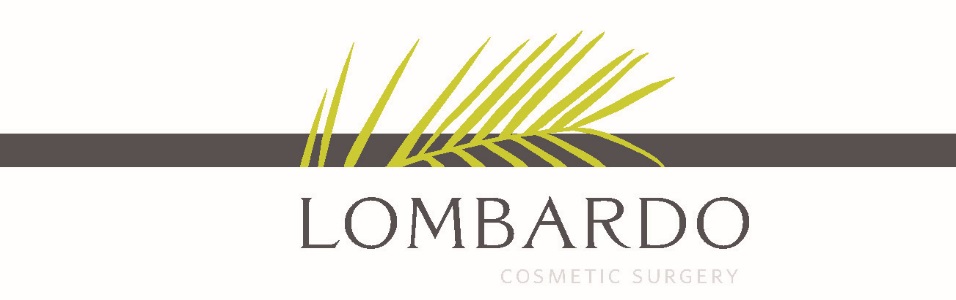 What additional services would you like to learn about?  Please check all that apply…Page 1/2                                                                                                                                     Y     NI AUTHORIZE Dr. Maria Lombardo to examine and provide Medical/Surgical Treatment.  I will not record, in any way, anything which occurs in the office of Dr. Lombardo without prior written consent of Dr. Lombardo.  I AGREE that I am responsible for the professional services rendered by Lombardo Surgical, Inc. & Lombardo Cosmetic Surgery.  I also authorize this office to release any information necessary to process this claim.Signature: __________________________________________________   Date: _______________________________OFFICE USE:  TY    E-Mail   Date ____________								Page 2/2Date                                                                                Home PhoneName                                                                              Cell Phone   Age   Birthdate   gender:   Marital Status: Email Address     Mailing Address  City/State   Zip   Occupation   Employer Name    Business Address:  City/State   Zip   EMERGENCY Contact:    Phone  Spouse/Parent/RelativeWhat is the reason for your visit today?     Who may we thank for referring you?   How did you hear about us?  Please check all that apply:TV      Facebook      Internet      Google Search    Lombardo Cosmetic Surgery Website     Billboard     Radio   CV Weekly     YELP       Friend or Family     Gay Desert Guide Physician Referral (name:  )   Other (please list:  ) Botox™ Facial Fillers (Juvederm™, Voluma™,          Restylane™, Scultpra™, Artefill™) Latisse™ SkinMedica™ skin care products Facial fine lines/wrinkles Crow’s feet area Frown lines area Length/fullness of eyelashes Facial fullness/drooping Chemical Peel Brown spots/age spots/freckles Drooping eyelids Weight loss hCG diet program Breast size Abdominal area Hips Legs Arms Body contouring Scar revision Would you like to learn more about taking good care of your skin?INSURANCE INFO:
 Patient SSN#:    Primary Card Holder’s SSN#  

 Primary Card Holder’s Name  Insurance Company     Primary Card Holder’s Birthdate  Insurance ID     Group Number   Do you have a primary care physician?:                                               Doctor’s Name:   Location: ___________________________________________Are you taking any Medications?:                                                         Please List Names & Doses   Are you taking Aspirin, Ibuprofen or other blood thinning               medications?                                                    Are you taking Vitamins or Herbal Supplements:                                                                Please list Names     _Do you bleed excessively after a cut, wound or surgery?                Have you had previous surgery?:                                                                                       List operations: 
_
_Do you have any Allergies/Sensitivities to Medications?                  Please list drug & reaction:_Please check if you currently have or have had any of these conditions:  Asthma  Anemia  Anesthesia               related     problems  Anxiety/depression  Arthritis  Back/Neck pain  Bleeding problems  Blood Clots  Cancer  Chest Pain  Chronic Cough  Chronic Pain  Diabetes   Emphysema  Glaucoma  Heartburn  Herpes Infection/ Cold Sores Heart Disease/Murmur   High Blood Pressure  HIV/AIDS  Hepatitis  Latex Allergy  Liver Disease  Jaundice  Joint Replacement  Kidney Disease  Lung Disease   Nervous Breakdown  Pacemaker  Seizures  Stroke  Stomach Ulcers  TB/Tuberculosis  Thyroid Disease Other:_________________